              Provincia del ChacoMINISTERIO DE SALUD PÚBLICA                -------------- LICITACION PRIVADA Nº 085/2021EXPEDIENTE Nº E6-2020-12402-EOBJETO DEL LLAMADO: CARDIODESFIBRILADOR AUTOMATICO IMPLANTABLE UNICAMERAL VVI CON CONFECCION IS-1DF-1FECHA Y HORA DE LA APERTURA: 27 DE ENERO DE 2021- HORA: 9:00 HS -LUGAR DE APERTURA DE LOS SOBRES DE LAS OFERTAS: UNIDAD DE CONTRATACIONES DEL MINISTERIO DE SALUD - 8º PISO-CASA DE GOBIERNO – M. T. DE ALVEAR 145- RESISTENCIA-CHACO.MANTENIMIENTO DE OFERTA: 50 DÍAS		FORMA DE ENTREGA: TOTAL ADJUDICADOMODALIDAD DE ENTREGA: TOTALCONDICIONES DE PAGO: 30 DIASLUGAR DE ENTREGA: HOSPITAL DR JULIO C. PERRANDOPRESUPUESTO OFICIAL: PESOS UN MILLON DOSCIENTOS NOVENTA Y CUATRO MIL NOVECIENTOS ($1.294.900)REQUISITOSPRESENTAR POR DUPLICADO DOCUMENTO DE GARANTÍA 1% DEL TOTAL COTIZADO.DECLARACION JURADA DE  LOS FUEROS FEDERALES PARA EMPRESAS FUERA DE  DE NO ENCONTRARSE EN LAS CAUSALES DE INCOMPATIBILIDAD ESTABLECIDAS EN EL REGIMEN DE CONTRATACIONES VIGENTES DE  CHACO.-CONSTANCIA DE INSCRIPCIÓN EN EL REGISTRO DE PROVEEDORES DE LA PROVINCIA DEL CHACO  (ACTUALIZADA A LA FECHA DE LA APERTURA).CERTIFICADO FISCAL PARA CONTRATAR OTORGADO POR LA ADMINISTRACIÓN TRIBUTARIA PROVINCIAL DEL CHACO (ATP)  --- (ACTUALIZADA A LA FECHA DE APERTURA).CONSTANCIA DE INSCRIPCION OTORGADO POR ADMINISTRACIÓN FEDERAL DE INGRESOS PÚBLICOS (AFIP). (ACTUALIZADA)CONSTANCIA DE INSCRIPCION DE ATP ACTUALIZADAPLIEGOS Y CLAUSULAS FIRMADAS SELLADAS POR EL PROPIETARIO Y/O APODERADO DE  (ADJUNTAR, PODER ESPECIAL A FAVOR DEL FIRMANTE)CBU NUEVO BANCO DEL CHACO 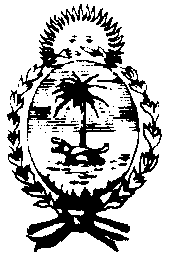 